(من ألواح القدس) هو لوح القدس قد نزّل بالحق...حضرت بهاءاللهأصلي عربي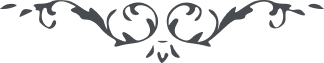 لوح القدس - آثار قلم اعلى – جلد 1، لوح رقم (123)، 153 بديع، صفحه 375الاقدس الاعلیهذا لوح القدس قد نزل بالحق من لدن عزیز حکیم یستنشق منه الموحدون رآئحة الرحمن و تهتز به افئدة الذین اقبلوا الی هذا الشطر المنیر انا نزلنا فی کل شأن آیات بینات و اظهرنا من القدرة ما عجز عنه من فی السموات و الارضین اذا رأی المشرکون قدرة الله قالوا هذا سحر و اذا سمعوا آیاته کفروا برب العالمین کم من المشرکین حضروا تلقآء العرش و منهم من اراد الدنیا و منهم من اراد خوارق ما عندهم من العادات فلما اظهرنا لهم ما زادهم الا الخسران المبین کم من عباد اقبلوا الی الوجه و سمعوا کلمة من فم ربک فدوا انفسهم فی سبیل الله العزیز القدیر ان الذین فی قلوبهم نور ما ارادوا الا ما اراده الله لهم الا انهم علی صراط مستقیم یصلین علیهم اهل الملکوت ثم الذین یطوفون عرش ربک العلی العظیم طوبی لک بما اقبلت الی الله مولی العالمین و عرفته بعد الذی اعرض عنه عبادنا الغافلون ان اکف بالله ربک انه یکفیک و انه ولی المخلصین و اذا وجدت من قلب رآئحة حبی فاذکره بالروح و الریحان من لدی الرحمن لتقر به عینه و یکون من الراسخین طوبی لمن اقبل بقلبه الی الله و نبذ عن ورآئه من علی الارض اجمعین و الحمد لله رب العالمین